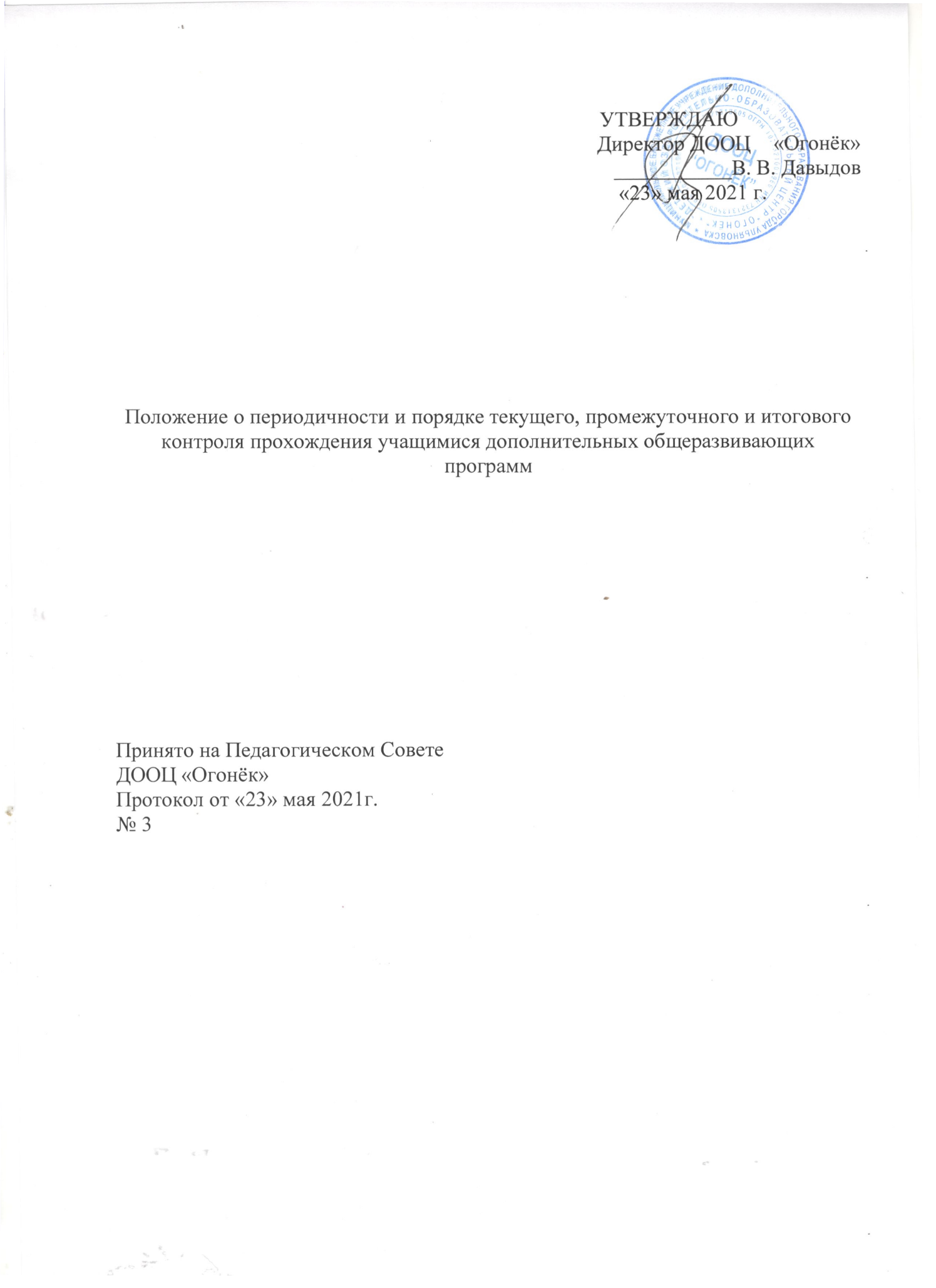 ОБЩИЕ ПОЛОЖЕНИЯДанное Положение является локальным нормативным актом муниципального бюджетного учреждения дополнительного образования города Ульяновска «Детский оздоровительно-образовательный центр «Огонёк» (далее - Учреждение) определяющим формы, периодичность и порядок текущего, промежуточного и итогового контроля прохождения учащимися дополнительных общеразвивающих программ.Положение разработано в соответствии сФедеральным законом от 29 декабря 2012 года № 273-ФЗ «Об образовании в Российской Федерации»;Концепцией   развития    дополнительного    образования    детей,утвержденной распоряжением правительства Российской Федерации от 4 сентября 2014 года №1726-р);Письмом Министерства образования и науки Российской Федерацииот 18 ноября 2015 года № 09-3242 «О направлении информации» (вместе с «Методическими рекомендациями по проектированию дополнительных общеразвивающих программ (включая разноуровневые программы)»;Приказом Министерства просвещения Российской Федерации от 09ноября 2018 года № 196 «Об утверждении Порядка организации и осуществления образовательной деятельности по дополнительным общеобразовательным программам»;Уставом муниципального бюджетного учреждения дополнительногообразования города Ульяновска «Детский эколого-биологический центр».Текущий, промежуточный и итоговый контроль прохождения учащимися дополнительных общеразвивающих программ является неотъемлемой частью образовательного процесса, которая сопровождает освоение дополнительной общеразвивающей программы и позволяет её участникам оценить реальную результативность совместной творческой деятельности.ЦЕЛЬ И ЗАДАЧИ ТЕКУЩЕГО, ПРОМЕЖУТОЧНОГО И ИТОГОВОГО КОНТРОЛЯЦель текущего, промежуточного и итогового контроля - выявление уровня развития способностей и личностных качеств ребенка и их соответствие	прогнозируемым	результатам	дополнительных общеразвивающих программ.Задачи текущего, промежуточного и итогового контроля:определение уровня теоретической и практической подготовки и сформированности практических умений и навыков учащихся в соответствии с реализуемой дополнительной общеразвивающей программой;анализ полноты реализации дополнительной общеразвивающей программы;выявление причин, способствующих или препятствующих полноценной реализации дополнительной общеразвивающей программы;соотнесение прогнозируемых и реальных результатов образовательного процесса;определение степени творческой, исследовательской деятельности учащихся в период реализации конкретной дополнительной общеразвивающей программы;внесение необходимых корректив в содержание и методику образовательной деятельности.ФУНКЦИИ ТЕКУЩЕГО, ПРОМЕЖУТОЧНОГО И ИТОГОВОГО КОНТРОЛЯОбучающая функция создает дополнительные условия для обобщения и осмысления учащимися полученных теоретических и практических умений, навыков и знаний, приобретенного опыта деятельности;Воспитательная функция стимулирует расширение познавательных интересов и потребностей учащихся;Развивающая функция позволяет учащимся осознать уровень их актуального развития и определить дальнейшие перспективы;Коррекционная - помогает педагогу своевременно выявить и устранить объективные и субъективные недостатки учебно-воспитательного процесса;Социально-психологическая - дает возможность каждому учащемуся пережить «ситуацию успеха» и поверить в свои силы.ПРИНЦИПЫ ТЕКУЩЕГО, ПРОМЕЖУТОЧНОГО И ИТОГОВОГО КОНТРОЛЯ4.1. Текущий, промежуточный и итоговый контроль за освоением учащимися дополнительных общеразвивающих программ осуществляется на принципах:учета индивидуальных и возрастных особенностей учащихся;соответствия специфике деятельности детского объединения и периоду обучения, необходимости, обязательности и открытости проведения;свободы	выбора	педагогом	методов	и	форм	оценки	результатов, обоснованности критериев оценки результатов.ОРГАНИЗАЦИЯ ТЕКУЩЕГО, ПРОМЕЖУТОЧНОГО И ИТОГОВОГО КОНТРОЛЯ5.1 Проведение текущего, промежуточного и итогового контроля в образовательных объединениях регламентируется дополнительными общеразвивающими программами в которых конкретизируются содержание, методы и формы контроля с учетом специфики деятельности.Первичный контроль проводится в начале учебного года.Промежуточный - 1 раз в полугодие: в декабре за I полугодие и в апреле - мае за II полугодие.Итоговый контроль проводится по итогам выполнения образовательной программы в зависимости от сроков ее реализации.Формы текущего контроля определяет педагог с учетом контингента учащихся, уровня обученности учащихся, содержания учебного материала, используемых им образовательных технологий.Примерными формами контроля могут быть: итоговое тестирование, итоговое занятие, зачет, концертное выступление, выставка, соревнования, турнир, выполнение нормативов, конференция, семинар, защита творческих работ и проектов, презентация портфолио достижений учащегося.КРИТЕРИИ ОЦЕНКИ РЕЗУЛЬТАТОВ ПРОМЕЖУТОЧНОГО И ИТОГОВОГО КОНТРОЛЯКритерии оценки уровня теоретической подготовки учащихся: соответствие уровня теоретических знаний программы требованиям; осмысленность и правильность использования специальной терминологии.Критерии оценки уровня практической подготовки учащихся: соответствие уровня развития практических умений, навыков программным требованиям, в том числе навыков соблюдения правил безопасности, правильность использования специального оборудования и оснащения в практической деятельности, предъявление полученного опыта в конкурсных мероприятиях разного уровня.Критерии оценки уровня развития воспитанности детей: культура поведения – соответствие социально-этическим нормам, качество отношения к занятиям, проявления сотрудничества в образовательном процессе, аккуратность и ответственность при работе.ОЦЕНКА, ОФОРМЛЕНИЕ И АНАЛИЗ РЕЗУЛЬТАТОВ КОНТРОЛЯРезультаты промежуточного и итогового контроля освоения учащимися дополнительной общеразвивающей программы должны определить:уровень достижения учащимся прогнозируемых результатов программы (степень приобретённых знаний, умений и навыков в развитии творческих способностей);результативность учащихся за период реализации дополнительной общеобразовательной программы (участие в концертных программах, соревнованиях, конкурсах, олимпиадах, конференциях, общественной жизни, а также наличие грамот, дипломов, благодарностей, медалей, призов);обоснованность перевода учащегося на следующий этап или год обучения.Конкретная форма оценки результатов контроля освоения учащимися дополнительной общеразвивающей программы определяется педагогом в соответствии со спецификой образовательной деятельности.Результаты контроля фиксируются в диагностических информационных документах освоения учащимися дополнительной общеразвивающей программы, по каждой группе каждого года обучения. К формам фиксации контроля относятся диагностические карты, протоколы соревнований, зачетные ведомости, дневники, другое.Диагностические материалы являются отчетными документами и хранятся у заведующего отделом. Результаты контроля учащихся объединений анализируются администрацией совместно с педагогами по следующим параметрам:количество учащихся в %, полностью освоивших общеобразовательную программу (на высоком уровне), освоивших программу в необходимой степени (средний уровень), не освоивших или плохо освоивших программу (низкий уровень);необходимость корректирования дополнительной общеразвивающей программы.Общие результаты итогового контроля могут анализироваться на заседаниях методического совета и Педагогического совета Учреждения. Результаты контроля по итогам прохождения конкретной общеразвивающей программы анализируются с каждым педагогом дополнительного образования на итоговом собеседовании в конце учебного года.Приложение №1Критерии диагностики уровня усвоения программного материалаПриложение №2Результаты диагностики ЗУН воспитанников в образовательных объединенияхДИАГНОСТИКА  	(входящая, текущая, итоговая)Название объединения  	Группа №  	ПДО  	Приложение №3Результаты вводной (текущей, итоговой) диагностики ЗУН воспитанников детского эколого-биологического центраДиагностик аНизкий уровеньСредний уровеньВысокий уровеньВводнаяТекущаяИтоговая№Фамилия, имяДата проведени яУровень ЗУНовУровень ЗУНовУровень ЗУНов№Фамилия, имяДата проведени янизкийсреднийвысокий1.2.3.4.5.6.7.8.9.10.11.12.13.14.15.№ п/ пГод обучен ияНизкий уровеньНизкий уровеньСредний уровеньСредний уровеньВысокий уровеньВысокий уровеньВсегоВсего№ п/ пГод обучен ияКоличест во учащихся%Количест во учащихся%Количест во учащихся%Количест во учащихся% от общего числа учащихся1.2.3.ИтогоИтого